主題：網拍小資成為創業家賺大錢的      祕密分享會講座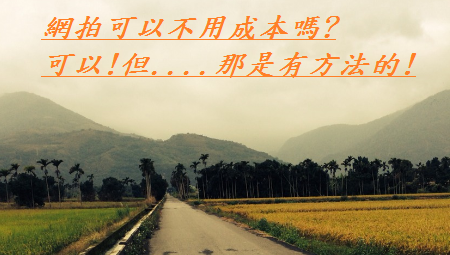 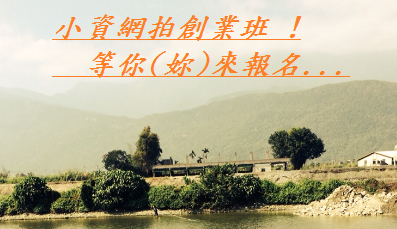 前言：資訊、知識的不足就是生活落差的關鍵，自從每個人生活、娛樂、學習、教育、訊息......等等等都需要網路來流通的時候,買賣商品就是現今社會不可或缺的行為,而你(妳)對網路做買賣有憧憬嗎?是否有想過利用現代網路拍賣的平台來賺取一些生活費,甚至把它(網拍)當成你(妳)的職業呢 ? 很榮幸的我剛上完了張藝騫老師的課,獲益良多,所以我與他商量開了這個講座(分享會)推薦給大家,希望一起運用現在的網拍平台賺大錢。時間：2017年5月27日(星期六下午)初場體驗地點：元智大學視聽室地址：桃園市中壢區遠東路135號(校內有免費停車場)地圖：http://www.yze.edu.tw講師簡介：張藝騫 老師愛紗襪品總經理.樹懶咖啡品牌創辦人.退輔會網拍班講師.社區大學網路拍賣與小資創業班老師凱晴國際實業社負責人.艾麗亞實業社負責人.費用：初場體驗價600元(包括師資費、場地費、講義費用..等)報名資格：凡對網拍與小資本創業有興趣者,不限年齡,皆可報名。※每班報名達50名以上人數開班，以70人為上限,如有超出上限人數待下次安排再行開班。課程時間表：（學員請於13:30~14:00前報到）分享會可學到的：一、網拍各平台的差異性. 二、各平台商品上架流程與廣告數據.三、商品拍攝編修技巧與拍賣行銷活動的概況.四、如何成功建立網拍賣場及實戰操作的方式。五、教你(妳)如何在無資金的狀況兼差賺錢的方法.分享會(講座)承辦單位: 艾麗亞實業社  (統編:37786832)承辦人:湯聰榮0932106084時間主講人	主	    題13:30-14:20湯聰榮(承辦人)1. 報到.2.引言,講師介紹 .14:20-15:50張藝騫老師1. 網拍平台介紹.2. 商品上架流程介紹與廣告數據分析.3、商品拍攝編修與拍賣行銷活動.4、賣場的建立15:50-16:00湯聰榮(承辦人)休息10分鐘16:00-17:00張藝騫老師提供無資金(小資)的賺錢方法2、Q＆A